KONTRAK PERKULIAHANNama Mata Kuliah	: Pendidikan Agama IslamProgram Studi		: Farmasi/Biologi/Matematika/Ilmu KomputerKode Mata Kuliah	: JULM 1161Dosen			: Hj. Maisarah,S.Pd.I, M.PdHari Pertemuan/ Jam	: Tempat Pertemuan 	: Manfaat PembelajaranPAI adalah nama mata kuliah Pendidikan Agama Islam yang termasuk ke dalam Mata Kuliah Umum(MKU) yang ada di Universitas Lambung Mangkurat Fakultas MIPA dengan kode JULM 1161. Mata kuliah ini wajib diikuti oleh seluruh Mahasiswa Universitas Lambung Mangkurat  Banjarmasin  Fakultas MIPAyang beragama Islam. Adapun manfaat mata kuliah ini dipelajari untuk memperoleh pemahaman yang komprehensif tentang ajaran-ajaran yang terdapat dalam agama Islam.Deskripsi SingkatMata kuliah Pendidikan Agama Islam (PAI) merupakan salah satu mata kuliah penghayatan nilai dan kepribadian yang diberikan kepada mahasiswa S1 Program studi Statistika sebagai mata kuliah yang menjadi sumber nilai dan pedoman penyelenggaraan Program studi Statistika dalam mengembangkan pemahaman dan pengetahuan umum mahasiswa tentang agama Islam. Dalam perkuliahan ini dibahas konsep-konsep yang berkenaan dengan pemahaman ajaran Islam serta isu-isu dan masalah yang dihadapi dalam penerapan ajaran Islam saat ini.Capaian PembelajaranSetelah mengikuti mata kuliah ini mahasiswa mampu menganalisis konsep-konsep ajaran agama Islam dan mampu menjadikannya sebagai sumber nilai dan pedoman serta landasan berfikir dan berprilaku dalam menerapkan ilmu dan profesi yang dikuasainya dan menjadi "intellectual capital" yang beriman dan bertakwa kepada Allah Swt, berakhlak mulia dan berkepribadian Islami. Serta menguasai konsep dasar ketuhanan dalam Islam, hakikat manusia dalam Islam, sumber-sumber ajaran Islam (Al-Quran, Hadis dan Ijtihad), nilai karakter dalam al-Quran (etika, moral, dan akhlak), hukum, sosial, ekonomi, dan IPTEKS dalam Islam, konsep masyarakat madani, masjid sebagai pusat keislaman, dan  kerukunan antar umat beragama.Strategi PembelajaranStrategi pembelajaran pada mata kuliah pendidikan agama Islam menggunakan Student Centered Learning (SCL). Metode yang digunakan dalam perkuliahan dengan menggunakan banyak metode yakni belajar aktif, diskusi, belajar mandiri, metode seminar, simulasi, praktek/demonstrasi, generative learning dan metode kooperatif kolaboratif.Materi/Bahan BacaanUtama;Tim MKU Agama Islam ULM, Studi Islam 4.0, Yogyakarta: Aswaja, 2019Gt.Irhamna Husin dkk, Pendidikan Agama Islam untuk Perguruan Tinggi Umum, Yogyakarta: Aswaja, 2018.Gt.Irhamana Husin dan M.Ihsanul Arief, Konsep Dasar Ajaran Islam; Pendalaman Konsep Habl Min Allah dan Habl Min Annas Malang: IRDH Research and Publishing, 2018.Rusdianyah dan Fadliyanur, Islam dan Dimensi Sosial (Masyarakat Madani, Sejarah dan Peradaban Islam, Masjid dan Estetika dalam Islam, IRDH Research and Publishing, 2018.Maisarah dan Nur Husna, Sumber Ajaran Islam (Al-Qur’an, Hadis, Ijtihad), Malang: IRDH Research and Publishing, 2018Nor Ainah dan Mailita, Hukum, Sosial, Ekonomi dan Budaya dalam Islam, Malang: IRDH Research and Publishing, 2018.Pendukung; Azyumardi Azra. Menuju Masyarakat Madani. Bandung: Remaja Rosdakarya, 2004Departemen Agama RI, Al-Qur’an al-Karim, Jakarta: Departemen Agama RI, 1985Nuryadin. Pendidikan Agama Islam di Perguruan Tinggi Untuk Umum. Yogyakarta: Aswaja Pressindo, 2017Wahyudin et.al. Pendidikan Agama Islam Untuk Perguruan Tinggi. Surabaya: Grasindo, 2009Ali Audah, Konkordansi Qur’an (Panduan Kata Dalam Mencari  Ayat Al Qur’an), Jakarta: Lentera Antar Nusa, 1991AzyumardiAzra. Demokrasi, HakAsasiManusia&MasyarakatMadani. Jakarta: ICCE UIN SyarifHidayatullah, 2003C.A. Qadir. Filsafat dan Ilmu Pengetahuan dalam Islam. Jakarta: Obor Indonesia, 1989Daniel Djuned. Antropologi Al-Qur’an. Jakarta: Erlangga, 2011Hamzah, Ya`qub. Etika Islam. Bandung : Dipenogoro, 1983Iberani Jamal Syarif. Mengenal  Islam. Jakarta: El-Kahfi, 2003Kementrian Agama RI. Penciptaan Manusia Dalam Perspektif al-Quran dan Sains. Jakarta: Sinergi Pustaka Indonesia, 2012Komaruddin Hidayat. Islam Untuk Disiplin Ilmu Astronomi. Jakarta: Departemen Agama RI, 2000M. Quraish Shihab. Membumikan al-Quran. Bandung: Mizan, 1996M. Quraish Shihab. Wawasan al-Qur’an. Bandung: Mizan, 1999Mohammad Daud Ali. Pendidikan Agama  Islam. Jakarta: Grafindo Persada, 1997Munthoha et.al.Pemikiran dan Peradaban Islam. Yogyakarta: UII Press, 1998Muslich Shabir. Riyadlus Shalihin  I& II. terj., Semarang: Toha Putra, 1981Muslimin. Pendidikan Agama Islam. Yogyakarta: Deepublish, 2014Nasruddin Razak. Dienul Islam. Bandung: Alma’arif, 1996Noor Rachmat. Islam dan Pembentukan Akhlak Mulia. Depok: Ulinnuha Press, 2009Qodri Azizy. Melawan Globalisasi Reinterpretasi Ajaran Islam: Persiapan SDM Dan Terciptanya Masyarakat Madani. Yogyakarta: Pustaka Pelajar, 2004R.H.A. Syahirul Alim. Islam Untuk Disiplin Ilmu Pengetahuan Alam Dan Teknologi. Jakarta: Departemen Agama RI, 1995Sidi Gazalba. Mesjid Pusat Ibadat dan Kebudayaan Islam. Jakarta: Pustaka al-Husna, 1989Syahidin dkk. Moral dan Kognisi Islam. Bandung: Alfabeta, 2009Thohir Luth dkk. Pendidikan Agama  Islam. Malang: PPA Universitas Brawijaya, 2007 TugasMahasiswa wajib mengikuti kuliah minimal 80% dari seluruh frekuensi perkuliahan tatap muka, sebagai syarat untuk menempuh ujian akhir semester.Setiap pokok bahasan dalam kegiatan tatap muka, mahasiswa diwajibkan melakukan diskusi dalam bentuk seminar, mengerjakan tugas kelompok atau tugas individu yang diberikan pada akhir kegiatan tatap muka untuk dinilai.Tugas individu; membuat resume berupa poster, mengerjakan quizTugas kelompok; menyusun makalah untuk didiskusikan dan proyek membuat video terkait tema perkuliahan.Ujian tengah semester dilaksanakan pada pertemuan ke 8 secara tertulis sedangkan ujian akhir semester dilaksanakan pada pertemuan ke 15 atau 16.Kriteria PenilaianPenilaian dilakukan oleh dosen dengan menggunakan kriteria sebagai berikut.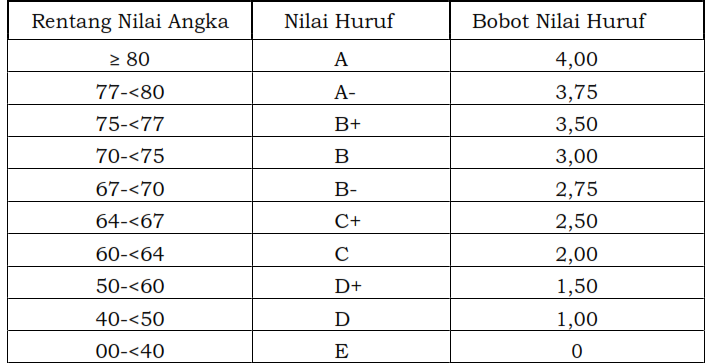 Dalam menentukan nilai akhir digunakan pembobotan sebagai berikut:Aktivitas & Tugas	30%UTS			30%UAS			40% Jadwal PerkuliahanBanjarbaru,  09 Februari 2021[Pertemuan ke-Hari/TanggalTopik Perkuliahan1Selasa/09 Feb 2021Kontrak Perkuliahan, Pengantar mata kuliah2Selasa/16 Feb 2021Konsep Ketuhanan dalam Islam3Selasa/23 Feb 2021Hakikat Manusia dalam Islam4Selasa/02 Mar 2021Al-Quran Sumber Ajaran Islam5Selasa/08 Mar 2021Hadis Sebagai Sumber Ajaran Islam6Selasa/16 Mar 2021Ijtihad Sebagai Sumber Hukum Islam7Selasa/23 Mar 2021Nilai-Nilai Karakter dalam Perspektif Al-Quran (Etika, Moral dan Akhlak)8Selasa/30 Mar 2021Ujian Tengah Semester9Selasa/06 Apr 2021Politik, Demokrasi dan HAM dalam Islam10Selasa/13 Apr 2021IPTEKS dalam Islam (1)11Selasa/20 Apr 2021IPTEKS dalam Islam (2)12Selasa/27 Apr 2021Sistem Perekonomian Islam13Selasa/04 Mei 2021Masjid Sebagai Pusat Peradaban dan Kebudayaan Islam14Selasa/11 Mei 2021Masyarakat Madani & Kerukunan Antar Umat Beragama15Selasa/25 Mei 2021Ujian Akhir SemesterKoordinator Tingkat MahasiswaKoordinator Dosen Mata Kuliah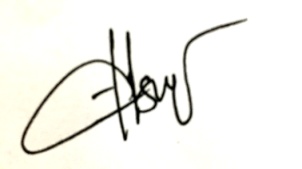 Hj. Maisarah, S.Pd.I, M.Pd19890713201801213001